3401 Government Boulevard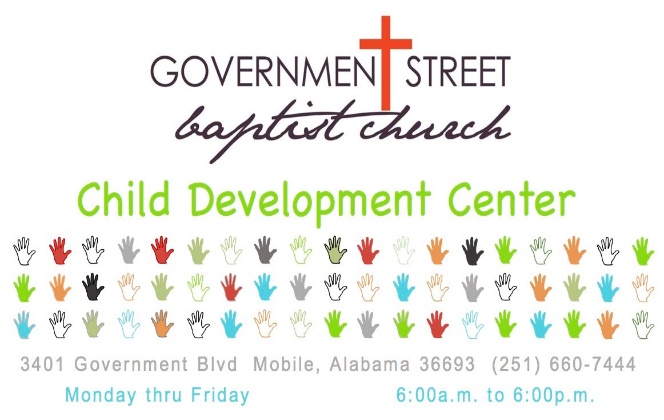 Mobile, Alabama 36693-4301(251) 660-7444fax (251) 660-1097Recurring Payment Authorization Form 2022     For your convenience you may now schedule your payments to be automatically deducted from your bank account or charged to your Visa, MasterCard, American Express or Discover Card through Headmaster Online.  Once registered, you will receive your log-in information through email.  In addition, each camper must have a secondary form of payment (credit/debit card or bank account) on file.       If you do not wish to set up recurring payments, you will still be able to pay by cash or check.  However, these payments will be due in advance of your camper staying for summer camp on each Monday morning.  If your payment is not received by close of business on Thursday, then the credit/debit card or bank account on file will be charged on Friday morning of the week services were rendered.  There will be no exceptions to this policy.  Parent Name___________________________________________________________________Address_______________________________________________________________________City_________________________ State____________________ Zip Code_________________Home #_____________________Work #___________________Cell #_____________________Email Address__________________________________________________________________Child’s First & Last Name(s)__________________________________________________________________________________________________________________________I choose to pay my weekly fees in advance on Headmaster Online or set up recurring weekly payments through Headmaster Online.  I understand that if these payments do not come through then the weekly dollar amount showing due for each camper will be deducted from or charged to the account indicated below on Friday of the week services were rendered.  I choose to pay my weekly fees by cash, check, or credit card in advance of my child’s attendance each Monday or my card on file will be charged on Friday of the week services were rendered with a $10 late fee added.  This is for services rendered and is nonrefundable.          Checking / Savings Account                                              Debit / Credit CardThis authorization is to remain in full force and effect until Government Street Baptist Child Development Center has received written notification signed by me of its termination in such manner as to afford Government Street Baptist Child Development Center and Financial Institution a reasonable opportunity to act on it.Signature___________________________________________________Date_______________